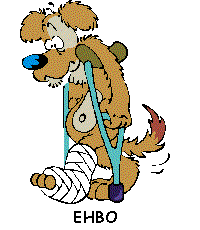 Van levensbelang!Inleiding
Heb je ooit een situatie meegemaakt waarin iemand medische hulp nodig had? We hebben het dan niet over een klein wondje of sneetje, maar bij een serieus ongeluk of iemand die bijvoorbeeld een brandwonde heeft. De medische hulp die je bij dergelijke situatie dient toe te passen wordt Eerste Hulp Bij Ongevallen , of kortweg EHBO genoemd. Het is natuurlijk belangrijk dat iemand die EHBO toepast, weet wat hij moet doen. In een probleemsituatie, hoe klein ook, is het héél belangrijk om te weten hoe je moet reageren. Door zomaar wat te doen, kan de wonde of het probleem juist veel groter worden en dat is niet de bedoeling.In deze webquest word je uitgenodigd om je kennis over de belangrijke principes van EHBO aan te tonen of uit te breiden met opzoekwerk op het internet.  Het volgende komt o.a. aan bod: “Wat is een stabiele zijligging?”"Wat moet er gebeuren bij ernstige bloedingen?""Wat doe je bij kleine brandwonden?"“Wat doe je in geval van flauwte?”"Hoe kan je het best iemand verzorgen?" "Hoe gebruik je een verband?" …Aan de slag! Veel succes! https://sites.google.com/site/leerkracht2016/home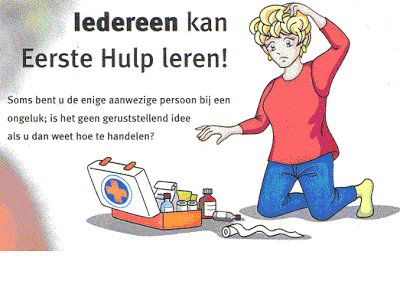 Opdracht 1EHBOWat zijn de stappen bij EHBO? Zoek het antwoord door de website te openen en noteer ze hieronder.________________________________________________________________________________________________________________________________________________________________________________________________________________________________________________________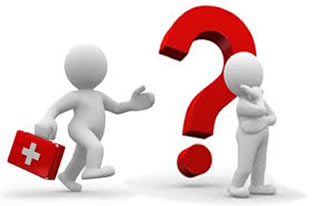 Leg de 3 W’s uit bij eerste hulp.Wie? _______________________________________________________________________________________________________________________Wat? _______________________________________________________________________________________________________________________Waar? ______________________________________________________________________________________________________________________Welke noodnummers bel je in België?___________________________________________________________________Welk noodnummer bel je in het buitenland?___________________________________________________________________Stabiele zijligging 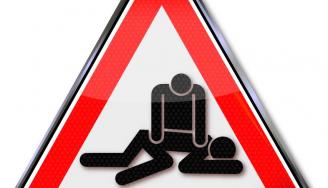 Noteer de stappen in het stappenplan.Opdracht 2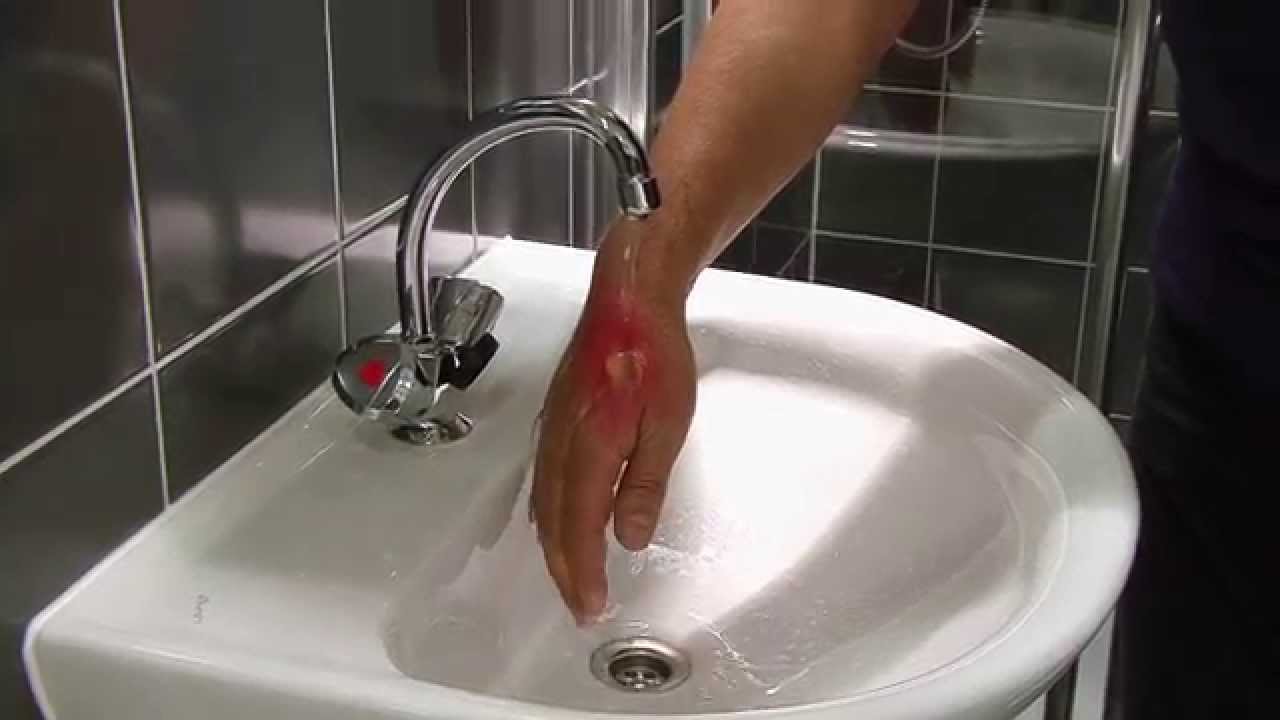 BrandwondenLuister naar het filmpje en geef antwoord op onderstaande vragen.Je hebt 3 graden van brandwonden. Welke graad is het ergst? _________________Wat zijn 1ste graads brandwonden?______________________________________________________________________________________________________________________________________Wat zijn 2de  graads brandwonden?______________________________________________________________________________________________________________________________________Wat zijn 3de   graads brandwonden?______________________________________________________________________________________________________________________________________Wat is verkoling?___________________________________________________________________Wat zijn de meest voorkomende oorzaken van verbranding?______________________________________________________________________________________________________________________________________Verbranding van keel en longen: _________________________________________Een verbranding veroorzaakt allereerst ____________________________________De ernst van een brandwond is niet alleen afhankelijk van de __________________van een brandwond, maar ook van ______________________________________.Omvang: ____________________________________________________________Diepte:______________________________________________________________Hoe kan je verbranding voorkomen?___________________________________________________________________Bij elke soort verbranding is de eerste behandeling hetzelfde:noteer de stappen van eerste hulp bij verbranding in het stappenplan.Opdracht 3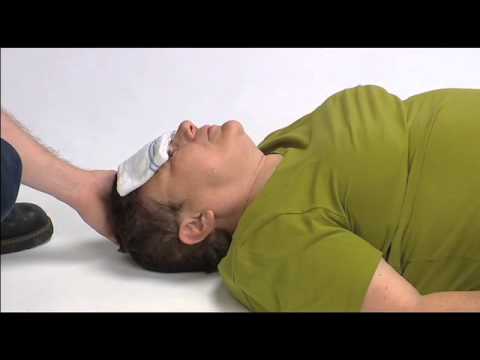 FlauwteWat doe je in geval van flauwte?Noteer de verschillende stappen bij flauwte in het stappenplan. NeusbloedingWat doe je in geval van neusbloeding?Noteer de verschillende stappen bij neusbloeding in het stappenplan. 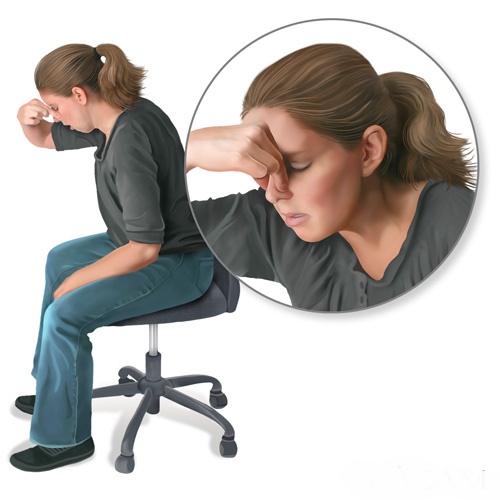 Opdracht 4Bloedingen bij wondenWat doe je in geval van hevige wondbloeding? Noteer dit in het stappenplan.   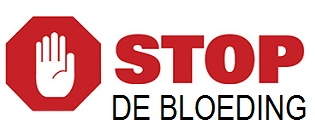 Huidwonden Luister naar het filmpje en geef antwoord op onderstaande vragen.Welke soorten huidwonden ken je?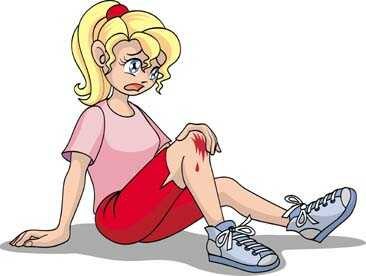 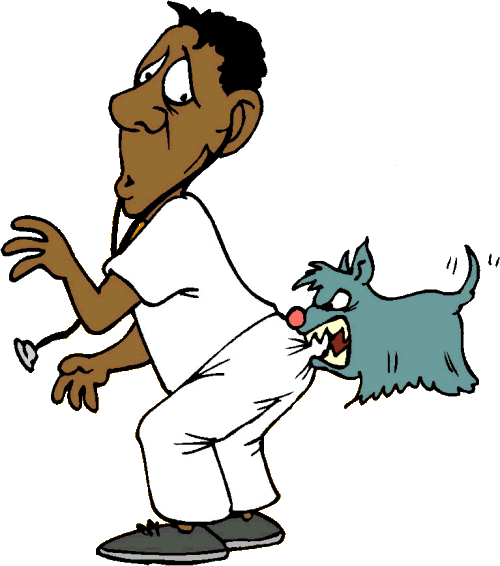 ________________________________________________________________________________________________________________________________________________________Wanneer moet je met een wond naar de dokter?___________________________________________________________________Met welke wonden moet je zéker naar de dokter?_______________________________________________________________________________________________________________________________________________________________________________________________________________________________________________________________________________________________________________________________________________Je kan snijwonden ook thuis behandelen. Noteer de 3 belangrijke stappen die je moet nemen.1._________________________________________________________________2._________________________________________________________________3._________________________________________________________________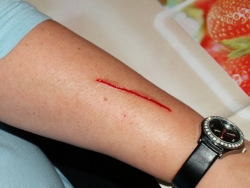 Schaafwonden mag je op dezelfde manier behandelen als snijwonden maar met één groot verschil. Wat moet er anders?___________________________________________________________________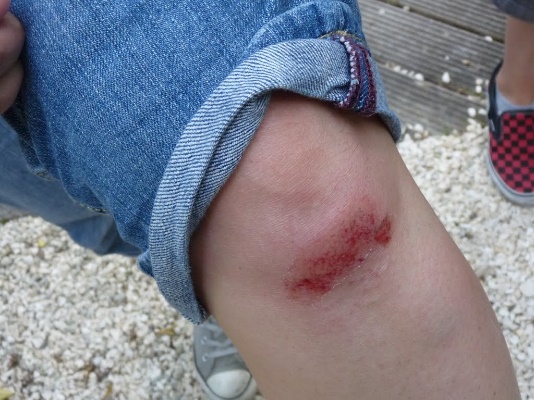 De bijtwonden, niet van ______________________ of _______________________maar van _______________________ zelf geven de meeste problemen.Als het niet te erg is, kan je een bijtwond zelf behandelen. Wat moet het slachtoffer  dan wel zéker gehad hebben binnen de afgelopen 5 jaren? ___________________________________________________________________Als je hierover niet zeker bent moet je naar ________________________________.Hoe kan je zien dat de wond begint te ontsteken?______________________________________________________________________________________________________________________________________Noteer hieronder de te nemen stappen voor de verzorging van een bijtwond.1._________________________________________________________________2._________________________________________________________________3._________________________________________________________________4._________________________________________________________________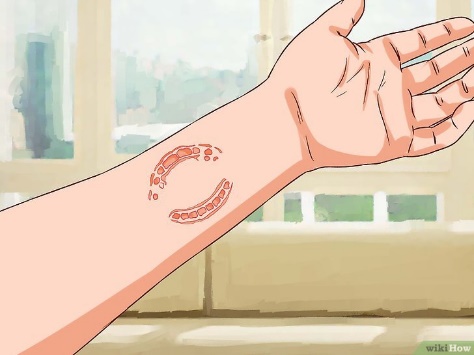 Bij brandwonden is het belangrijk dat je eerst __________________________ met____________________________ gedurende minstens _______________minuten.Wat mag je zeker niet doen? Vertel ook waarom.______________________________________________________________________________________________________________________________________Brandwonden zijn vaak heel pijnlijk, dus na het spoelen en ontsmetten kan je de wond best afdekken met _______________________________ en verbinden met _______________________ , zéker niet met ______________________________.Waarom?______________________________________________________________________________________________________________________________Wat moet je in huis hebben voor de behandeling van huidwonden?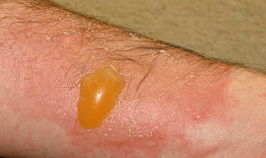 1.______________________________________	2.______________________________________	3.______________________________________4.______________________________________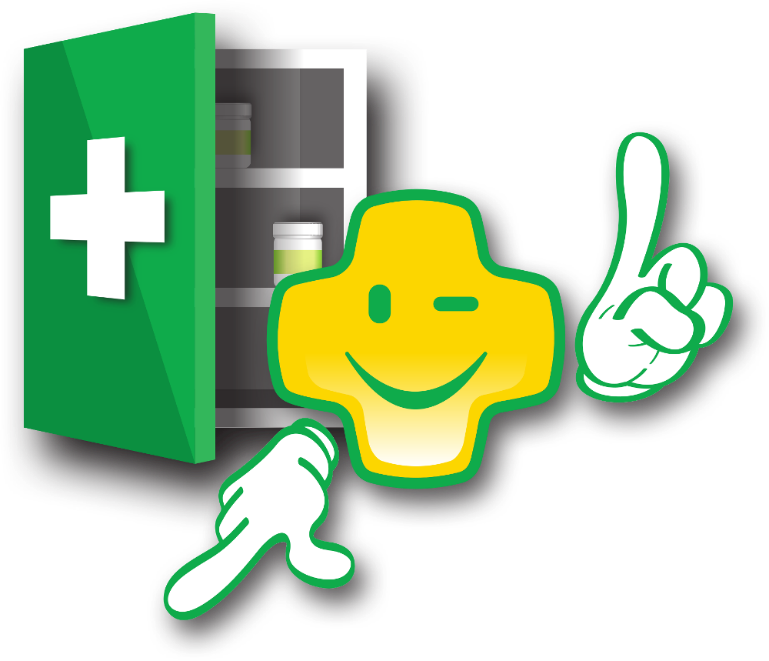 Stabiele zijliggingStappenplanStappenplan1__________________________________________________________________________________________2__________________________________________________________________________________________3__________________________________________________________________________________________4__________________________________________________________________________________________5__________________________________________________________________________________________6__________________________________________________________________________________________EHBO bij verbranding EHBO bij verbranding StappenplanStappenplan1__________________________________________________________________________________________2__________________________________________________________________________________________3__________________________________________________________________________________________4__________________________________________________________________________________________5__________________________________________________________________________________________6__________________________________________________________________________________________Flauwte Flauwte StappenplanStappenplan1__________________________________________________________________________________________2__________________________________________________________________________________________3__________________________________________________________________________________________4__________________________________________________________________________________________5__________________________________________________________________________________________6__________________________________________________________________________________________7__________________________________________________________________________________________8__________________________________________________________________________________________9__________________________________________________________________________________________10__________________________________________________________________________________________11__________________________________________________________________________________________12__________________________________________________________________________________________Neusbloeding Neusbloeding StappenplanStappenplan1__________________________________________________________________________________________2__________________________________________________________________________________________3_______________________________________________________________________________________________________________________________________4__________________________________________________________________________________________5__________________________________________________________________________________________6__________________________________________________________________________________________7__________________________________________________________________________________________8__________________________________________________________________________________________Bloeding stelpenBloeding stelpenStappenplanStappenplan1__________________________________________________________________________________________2__________________________________________________________________________________________3_______________________________________________________________________________________________________________________________________4__________________________________________________________________________________________5__________________________________________________________________________________________6__________________________________________________________________________________________7__________________________________________________________________________________________Steriel drukverband aanbrengenSteriel drukverband aanbrengenStappenplanStappenplan1__________________________________________________________________________________________2__________________________________________________________________________________________3_______________________________________________________________________________________________________________________________________4__________________________________________________________________________________________5__________________________________________________________________________________________6__________________________________________________________________________________________7__________________________________________________________________________________________8__________________________________________________________________________________________9__________________________________________________________________________________________